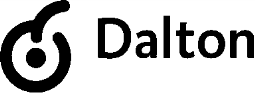 Bijlage 1: DaltonOntwikkelPlanBeschrijf hieronder puntsgewijs de stappen die binnen de fasen worden gezet en zet dit vervolgens in een tijdperspectief, bijvoorbeeld uitgesmeerd over verschillende schooljaren. Op het moment dat u lid wilt worden bent u misschien al voorbij de oriëntatiefase. Beschrijf dan kort wat u gedaan heeft in deze fase.Het ingevulde formulier kunt u opsturenNederlandse Dalton Verenigingt.a.v. het secretariaatPostbus 52000 2505 CA Den Haagof e-mail: secretariaat@dalton.nl1DOP / handleiding visitatie VO, november 2022Naam schoolAdresPostcode en PlaatsDirecteurOriëntatieBeschrijf de acties die u gaat ondernemen om uzelf te oriënteren op Dalton en de verenigingOriëntatieBeschrijf de acties die u gaat ondernemen om uzelf te oriënteren op Dalton en de verenigingOriëntatieBeschrijf de acties die u gaat ondernemen om uzelf te oriënteren op Dalton en de verenigingWie, Wanneer1…………..2…………..3…………..1…………..2…………..3…………..1…………..2…………..3…………..Einddoel in beeldBeschrijf de acties voor een 0-meting en hoe u een en ander op de school aanpakt (b.v. projectgroepje)Einddoel in beeldBeschrijf de acties voor een 0-meting en hoe u een en ander op de school aanpakt (b.v. projectgroepje)Einddoel in beeldBeschrijf de acties voor een 0-meting en hoe u een en ander op de school aanpakt (b.v. projectgroepje)1…………..2…………..3…………..1…………..2…………..3…………..1…………..2…………..3…………..Kennismaken met andere DaltonscholenBeschrijf de acties m.b.t de regioKennismaken met andere DaltonscholenBeschrijf de acties m.b.t de regioKennismaken met andere DaltonscholenBeschrijf de acties m.b.t de regio1………….2………….3………….1………….2………….3………….1………….2………….3………….Op wegBeschrijf de acties m.b.t. bijvoorbeeld scholing, aanschaf materialen, aanpassing gebouw, etc.Op wegBeschrijf de acties m.b.t. bijvoorbeeld scholing, aanschaf materialen, aanpassing gebouw, etc.Op wegBeschrijf de acties m.b.t. bijvoorbeeld scholing, aanschaf materialen, aanpassing gebouw, etc.1………….2………….3………….1………….2………….3………….1………….2………….3………….Collegiale consultatieBeschrijf hoe u deskundige buitenstaanders betrekt bij het proces.Collegiale consultatieBeschrijf hoe u deskundige buitenstaanders betrekt bij het proces.Collegiale consultatieBeschrijf hoe u deskundige buitenstaanders betrekt bij het proces.1………….2………….3………….1………….2………….3………….1………….2………….3………….ErkenningWanneer wilt u een visitatieteam ontvangen?ErkenningWanneer wilt u een visitatieteam ontvangen?ErkenningWanneer wilt u een visitatieteam ontvangen?